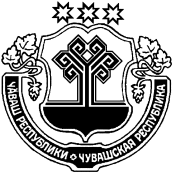 О прогнозе социально-экономического развития Русско-Алгашинского сельского поселенияШумерлинского района  на 2020 год и на плановый период  2021 и 2022 годовВ соответствии с п.1 ст.169 и п.2 ст.172 Бюджетного Кодекса Российской Федерации, пп.1 п.1 ст.14 Федерального Закона от 06.10.2003 № 131-ФЗ «Об общих принципах организации местного самоуправления в Российской Федерации» и в целях формирования бюджета Русско-Алгашинского сельского поселения Шумерлинского района администрация Русско-Алгашинского сельского поселения Шумерлинского района п о с т а н о в л я е т: 	1.Одобрить прогноз социально-экономического развития  Русско-Алгашинского сельского поселения  Шумерлинского района  на 2020 год и на плановый период  2021 и 2022 годов.2. Признать утратившими силу постановления администрации Русско-Алгашинского сельского поселения Шумерлинского района «О прогнозе социально-экономического развития Русско-Алгашинского сельского поселения Шумерлинского района на 2019 год и на плановый период 2020 и 2021 годов» 3. Опубликовать настоящее постановление в информационном издании «Вестник Русско-Алгашинского сельского поселения Шумерлинского района» и разместить на официальном сайте Русско-Алгашинского сельского поселения Шумерлинского района в сети Интернет.Глава администрации Русско-Алгашинского сельского поселения			          В.Н.СпиридоновЧĂВАШ  РЕСПУБЛИКИЧУВАШСКАЯ РЕСПУБЛИКАÇĚМĚРЛЕ РАЙОНĚАДМИНИСТРАЦИЙĚ  ВЫРĂС УЛХАШ ЯЛ ПОСЕЛЕНИЙĚНЙЫШĂНУ07.11.2019 № 80Вырăс Улхаш салиАДМИНИСТРАЦИЯРУССКО-АЛГАШИНСКОГО СЕЛЬСКОГО ПОСЕЛЕНИЯШУМЕРЛИНСКОГО РАЙОНАПОСТАНОВЛЕНИЕ07.11.2019 № 80село Русские АлгашиПриложениеПриложениеОсновные показатели прогноза социально-экономического развития Русско-Алгашинского сельского поселения на 2020-2022 годыОсновные показатели прогноза социально-экономического развития Русско-Алгашинского сельского поселения на 2020-2022 годыОсновные показатели прогноза социально-экономического развития Русско-Алгашинского сельского поселения на 2020-2022 годыОсновные показатели прогноза социально-экономического развития Русско-Алгашинского сельского поселения на 2020-2022 годыОсновные показатели прогноза социально-экономического развития Русско-Алгашинского сельского поселения на 2020-2022 годыОсновные показатели прогноза социально-экономического развития Русско-Алгашинского сельского поселения на 2020-2022 годыОсновные показатели прогноза социально-экономического развития Русско-Алгашинского сельского поселения на 2020-2022 годыОсновные показатели прогноза социально-экономического развития Русско-Алгашинского сельского поселения на 2020-2022 годыОсновные показатели прогноза социально-экономического развития Русско-Алгашинского сельского поселения на 2020-2022 годыОсновные показатели прогноза социально-экономического развития Русско-Алгашинского сельского поселения на 2020-2022 годыОсновные показатели прогноза социально-экономического развития Русско-Алгашинского сельского поселения на 2020-2022 годыОсновные показатели прогноза социально-экономического развития Русско-Алгашинского сельского поселения на 2020-2022 годыОсновные показатели прогноза социально-экономического развития Русско-Алгашинского сельского поселения на 2020-2022 годыОсновные показатели прогноза социально-экономического развития Русско-Алгашинского сельского поселения на 2020-2022 годыПоказателиЕдиница отчетоценка 2019прогнозпрогнозпрогнозизмерения2018оценка 2019202020212022I. Демографические показателиЧисленность постоянного населения - всегочеловек671657632612597в % к предыдущему году95,897,996,296,897,5Число родившихсячеловек 1315181818Число умершихчеловек 1417191919Естественный приростчеловек -1-2-1-1-1Число прибывшихчеловек2630343434Число выбывшихчеловек3938363636Миграционный приростчеловек -13-8-2-2-2II. Промышленное производствоОбъем отгруженных товаров собственного производства, выполненных работ и услуг собственными силами по видам деятельности: "Добыча полезных ископаемых"тыс.руб. в ценах соответствующих летв % к предыдущему году в сопоставимых ценах "Обрабатывающие производства"тыс.руб. в ценах соответствующих летв % к предыдущему году в сопоставимых ценах "Производство и распределение электроэнергии, газа и воды"тыс.руб. в ценах соответствующих летв % к предыдущему году в сопоставимых ценах III. Сельское хозяйство Продукция сельского хозяйства в хозяйствах всех категорий тыс.руб. в ценах соответствующих лет25 400,0026 700,0026 900,0027 500,0028 000,00в % к предыдущему году в сопоставимых ценах 98,70100,1196,1398,0298,28Продукция растениеводства в хозяйствах всех категорийтыс.руб. в ценах соответствующих лет13 200,0014 500,0014 600,0014 900,0015 200,00в % к предыдущему году в сопоставимых ценах 97,60104,6296,0897,8598,47Продукция животноводства в хозяйствах всех категорийтыс.руб. в ценах соответствующих лет12 200,0012 200,0012 300,0012 600,0012 800,00в % к предыдущему году в сопоставимых ценах 100,8095,2496,2098,2298,06IV. Потребительский рынокОборот розничной торговли  с учетом субъектов малого предпринимательстватыс.руб. в ценах соответствующих лет10 686,1011 200,0012 500,0012 500,0012 500,00в % к предыдущему году в сопоставимых ценах100,73100,58107,5296,2596,15Оборот общественного питания с учетом субъектов малого предпринимательстватыс.руб. в ценах соответствующих лет0,000,000,000,000,00в % к предыдущему году в сопоставимых ценах0,000,000,000,000,00V. Малое предпринимательствоКоличество малых предприятий -всего по состоянию на конец года единиц00001Среднесписочная численность работников (без внешних совместителей) по малым предприятиям -всегочеловек00006VI. Бюджет сельского (городского) поселенияДоходы-всеготыс.руб.3545,53828,42990,62459,52715,8    в т.ч. собственные доходытыс.руб.1086,7865,9871,0968,81102,4Расходы- всеготыс.руб.3472,13961,82990,62459,52715,8Дефицит (профицит) бюджетатыс.руб.73,4-133,40,00,00,0VII. Труд и занятостьЧисленность трудовых ресурсовчеловек266256249249249Численность занятых в экономике (среднегодовая)-всегочеловек3534323232Численность безработных, зарегистрированных в службах занятостичеловек41222VIII .Ввод в эксплуатацию жилых домов кв. м общей площади31,000,00150,00150,00150,00IX. Обеспеченность общедоступными библиотекамиучреждения на 100 тыс населения149,03152,20158,22163,39167,50X .Обеспеченность учреждениями культурно-досугового типаучреждения на 100 тыс населения149,03152,20158,22163,39167,50